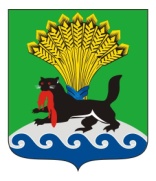 РОССИЙСКАЯ ФЕДЕРАЦИЯИРКУТСКАЯ ОБЛАСТЬИРКУТСКОЕ РАЙОННОЕ МУНИЦИПАЛЬНОЕ ОБРАЗОВАНИЕАДМИНИСТРАЦИЯПОСТАНОВЛЕНИЕ       от «28» июня 2016г.			                                                     		       №220О признании утратившими силу постановлений администрации Иркутского районного муниципального образования от 8 апреля 2013 №1379 «Об экспертной комиссии», от 3 марта 2014 года №979 «Об экспертной комиссии», от 30 октября 2014 года №4488 «О внесении изменений в постановление от 03.03.2014г №979», от 23 апреля 2015 года №1854 «О внесении изменений в постановление от 30.10.2014г №4488»В связи с утверждением распоряжения администрации Иркутского районного муниципального образования от 28 июня 2016 года №151 «Об экспертной комиссии», руководствуясь статьями 39, 45, 54 Устава Иркутского районного муниципального образования, администрация Иркутского районного муниципального образования ПОСТАНОВЛЯЕТ:1.Признать утратившими силу постановления администрации Иркутского районного муниципального образования от 8 апреля 2013 №1379 «Об экспертной комиссии», от 3 марта 2014 года №979 «Об экспертной комиссии», от 30 октября 2014 года №4488 «О внесении изменений в постановление от 03.03.2014г №979», от 23 апреля 2015 года №1854 «О внесении изменений в постановление от 30.10.2014г №4488».2. Организационно-техническому управлению администрации Иркутского районного муниципального образования внести в оригиналы постановлений администрации Иркутского районного муниципального образования от 8 апреля 2013 №1379, 3 марта 2014 года №979, 30 октября 2014 года №4488, 23 апреля 2015 года №1854 информацию о признании их утратившими силу.3. Отделу по информационной политике комитета по социальной политике разместить настоящее постановление в информационно-телекоммуникационной сети «Интернет» на официальном сайте Иркутского районного муниципального образования.4. Контроль исполнения постановления возложить на заместителя Мэра района - руководителя аппарата.Мэр                                                                                                     Л.П.Фролов